Президенту РФ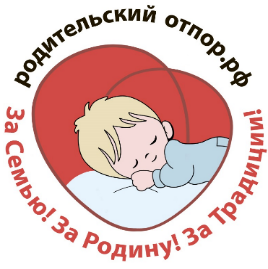 Путину Владимиру Владимировичу103132, город Москва‚ ул. Ильинка‚ д. 23Председателю комитета государственной думыпо образованию и науке Никонову Вячеславу Алексеевичу103265, Москва, ул. Охотный ряд, д.1Министру просвещения Российской ФедерацииВасильевой О.Ю.. Москва, Брюсов пер., д. 21Заместителю Министра просвещения Российской ФедерацииНиколаеву А.В.. Москва, Брюсов пер., д. 21Министру цифрового развития, связи и массовыхкоммуникаций Российской Федерации (Минкомсвязь России)Носкову К.Ю.. Москва, ул. Тверская, д. 7Заместителю Председателя Правительства Российской ФедерацииАкимову М.А.103274, Москва, Краснопресненская наб., 2Ответственной за разработку
Хабаровой Татьяне Владимировнеhabarova-tv@mon.gov.rukorzhenko-vv@mon.gov.ruадрес: . Москва, ул. Каретный Ряд, д. 2От___________________________________Адрес Заявление  об отмене пилотного проекта постановления «О внесении изменений в государственную программу Российской Федерации «Развитие образования», против опасного для здоровья и психики детей «цифрового образования»           Прошу Вас в рамках обсуждаемого проекта «О внесении изменений в государственную программу Российской Федерации «Развитие образования» (ID проекта 01/01/02-19/00088742), основанием которого является Федеральный закон от 29 ноября 2018 г. № 459-ФЗ «О федеральном бюджете на 2019 год и на плановый период 2020 и 2021 годов»,  принять меры к его отклонению в связи с нарушениями международного и российского законодательства, а также Конституции РФ.            Массовые протесты российской родительской общественности в связи с попытками «цифровизации» образования убедительно доказывают, что мнение родителей в этом вопросе, вопреки требованиям Семейного кодекса РФ от 29.12.1995 N 223-ФЗ (ред. от 03.08.2018) и   Федерального закона от 29.12.2012 №273-ФЗ (ред. от 03.08.2018) «Об образовании в Российской Федерации» совершенно не учитывается.  Тем самым, разработчиками рассматриваемого проекта игнорируются указания Президента РФ  об обязательном  взаимодействии  органов исполнительной власти с общественностью, определенные, в частности,  26.05.21018г. для Правительства РФ.  «Правительство, министерства должны быть настроены на максимальную открытость, на постоянный диалог с людьми, объяснять все свои действия, в этом в значительной степени залог успеха действий правительства…»   Вопреки указаниям Президента РФ, предлагаемый проект не содержит научного, правового   и  педагогического  обоснования, ничем не доказывается и его практическая польза в сравнении с  традиционными методиками обучения, а также не проведен экспертный анализ последствий для здоровья школьников и студентов при реализации данных «инноваций».           Настораживает безальтернативность внедрения «цифровой школы», с исключением  традиционных образовательных методик для основной части обучающихся. Таким образом, граждане фактически  лишаются права выбора формы предоставления государственных услуг в сфере образования, что грубо нарушает п. 3 ст. 5 Федерального закона от 27.07.2010 № 210-ФЗ (ред. от 23.04.2018) «Об организации предоставления государственных и муниципальных услуг», в соответствии с которой получение государственных и муниципальных услуг в различных формах осуществляется по выбору заявителя, при этом электронная форма является дополнительной, а не базовой.  Грубо нарушается также п. 8 ст.3 Федерального закона от 27.07.2006 №149 ФЗ «Об информации, информационных технологиях и о защите информации», в котором говорится о «недопустимости установления нормативными актами каких-либо преимуществ применения одних информационных технологий перед другими…»             Планируемое проектом повсеместное внедрение биометрических систем безопасности в учебных заведениях противоречит Федеральному  закону № 152-ФЗ «О персональных данных» от 27.07.2006, определяющему, что  биометрические персональные сведения, которые используются оператором для установления личности субъекта персональных данных, могут обрабатываться только при наличии согласия в письменной форме данного субъекта. При внедрении иных  «цифровых» образовательных  технологий, в частности,  предусмотренных проектом  электронных карт, электронных журналов и дневников,  уже  сегодня имеют место массовые факты  дискриминации прав граждан, отказывающихся от автоматизированной обработки персональных данных, что противоречит законодательным требованиям обеспечения  равенства при  получении образования. Между тем, согласно пункту 3 статьи 13 №152-ФЗ «О персональных данных»,  права и свободы граждан не могут быть ограничены по мотивам, связанным с использованием различных способов обработки персональных данных, содержащихся в государственных или муниципальных информационных системах. Вопреки требованиям ст.21 Конституции РФ,  рассматриваемый проект «электронной школы» содержит явные признаки медицинского эксперимента над детьми, который проводится без согласия родителей и запускает неапробированные технологии,  с неизученными последствиями для здоровья. В открытом доступе отсутствуют технические регламенты применяемого в учебных классах электронного  оборудования, в частности, световых интерактивных панелей, смартфонов и планшетов,  не разработаны  санитарно-гигиенические обоснования его использования. Также не установлены нормативные значения для оценки воздействия на организм детей и подростков электромагнитных полей СВЧ-диапазона, являющихся основным вредным фактором при навязываемом в образовательных процессах повсеместном использовании беспроводного интернета (WiFi). Таким образом, налицо явные нарушения Федерального закона от 30.03.1999 № 52-ФЗ «О санитарно-эпидемиологическом благополучии населения», согласно ст. 28 которого,  программы, методики и режимы воспитания и обучения детей допускаются к применению только при наличии санитарно-эпидемиологических заключений, а также нарушен и Федеральный закон «Об образовании в РФ», запрещающий использование методов и средств обучения и воспитания, наносящих вред физическому или психическому здоровью обучающихся.          Более того, инициаторами проекта проигнорированы многочисленные экспертные заключения российских и зарубежных учёных,   убедительно  доказывающие, что систематическая работа детей и подростков с электронными устройствами приводит к крайне негативным последствиям для их здоровья.  Так, 24 февраля 2017 г., в ходе состоявшейся  в г. Рейкьявике Международной конференции «Дети, время экрана и беспроводное излучение», в результате  обсуждения последствий  внедрения беспроводной связи в школах, приводящего  к повышению уровня электромагнитного излучения и увеличивающего радиационную опасность для здоровья детей, было принято решение привлечь внимание мирового сообщества и правительственных структур к этой проблеме, подписанное 130  известными специалистами из 26 стран. В частности, ими отмечены значительные медицинские риски от  радиочастотного излучения от беспроводных устройств и сетей при уровнях воздействия даже значительно ниже рекомендованных стандартов Международной Комиссии по защите от неионизирующей радиации (ICNIRP).             Проектом игнорируется ряд важных актов международного права, в частности,  резолюция 1815 Парламентской Ассамблеи комитета министров Совета Европы (ПАСЕ) «Потенциальные опасности электромагнитных полей и их влияние на окружающую среду»,  принятая 27 мая 2011 г.,  которой рекомендовано  государствам - членам Совета Европы  «…принять все разумные меры для уменьшения воздействия электромагнитных полей, в частности радиочастот мобильных телефонов, особенно воздействия на детей и молодёжь, которые, по-видимому, в наибольшей степени подвержены опасности возникновения опухолей головы; пересмотреть научную базу действующих стандартов на воздействие электромагнитных волн, установленных Международной комиссией по защите от неионизирующего излучения, которая страдает серьёзными недостатками, и применять принципы ALARA (“настолько низкий, насколько это разумно достижимо”), охватывающие, как виды термального воздействия, так и атермального или биологического воздействия электромагнитных эмиссий или излучения; провести информационно-просветительские кампании в отношении опасности потенциально вредного долгосрочного биологического воздействия на окружающую среду и организм человека, особенно на детей, подростков и молодёжь репродуктивного возраста; разработать в различных министерствах (образования, охраны окружающей среды и здравоохранения) адресные информационные кампании, предназначенные для учителей, родителей и детей, с тем, чтобы предупредить их о специфических опасностях раннего, плохо продуманного и длительного использования мобильных и других устройств, являющихся источником микроволн; применительно к детям в целом и, в частности в школах и классах, отдавать предпочтение проводным средствам подключения к сети Интернет и строго регулировать пользование учащимися мобильными телефонами в школьных помещениях…»            Проигнорированы и рекомендации Международного агентства по исследованию рака (IARC, ВОЗ), еще в 2011 г.  официально отметившего канцерогенный характер длительного воздействия мобильной и безпроводной  связи и потребовавшего обезпечить недопущение использования беспроводных сетей и мобильных телефонов  в дошкольных учреждениях, детских садах и школах.            Согласно исследованиям известных зарубежных и отечественных ученых, длительное воздействие подключенных к сети «Интернет» гаджетов на мозг человека является аналогичным наркотическому. Для защиты детей от цифровой наркотизации рекомендуется  крайне ограниченное  и осторожное исползование в учебно-образовательных процессах компьютеров, смартфонов, планшетов и других электронных средств. Но предлагаемый проект  внедрения «цифровой школы» эти рекомендации специалистов также не учитывает и, наоборот, способствует развитию наркотической зависимости детей и подростков от цифровой техники.            Также, противозаконными и крайне деструктивными представляются предлагаемые в рамках рассматриваемого проекта  инициативы руководства Департамента образования г. Москвы о замене ЕГЭ и  традиционной пятибалльной системы оценки успеваемости учеников так называемыми «электронными биографиями» учащихся, с принудительным открытием на каждого ребенка электронного персонального досье, содержимое которого (оценки, личные характеристики, семейное положение) будет, по произвольному решению управляющих этой системой контролеров с неустановленным правовым статусом,   определять дальнейшую  социальную роль учащегося и выпускника средней школы.           Таким образом, вопреки требованиям статьи 17 Конституции РФ, гарантирующей  «равенство прав и свобод человека независимо от пола, расы, национальности, языка, происхождения, имущественного и должностного положения, места жительства, отношения к религии, убеждений, принадлежности к общественным объединениям…», предлагаемое  рассматриваемым проектом  введение  «цифровых профилей компетенций» заменяет традиционную систему оценки знаний учащихся произвольно формируемыми «рейтингами личности»,  с размытыми критериями определения «одаренности» и «степени развития» ребенка.            Крайне негативным последствием внедрения предлагаемых цифровых образовательных проектов является также усиление  интернет-зависимости в целом  и зависимости от социальных сетей у детей и подростков. Этому способствует, в частности,  использование насаждаемых  в настоящее время  «цифровых» методов обучения с применением нейролингвистического программирования, с помощью которых осуществляется тоталитарное воздействие на личность. Будучи заимствованными из методик и психотехник оккультных движений, они замещают образование тренингами, зомбированием, программированием и кодированием, что делает молодёжь еще более уязвимой для воздействия со стороны различного рода экстремистских, тоталитарных сообществ и сект как российского, так и зарубежного происхождения.   Особую опасность в этом плане представляет создаваемая  в рамках МЭШ и РЭШ электронная (виртуальная) библиотека. В настоящее время она интенсивно пополняется различными  интерактивными, в том числе и развлекательными приложениями, создателями которых могут выступать любые внешние разработчики. При этом, органы Министерства просвещения РФ и г. Москвы самоустранились от контроля за этой электронной средой.             В силу вышесказанного, проект «Цифровая школа» следует рассматривать как направленный на разрушение системы традиционного  российского образования и воспитания наших детей. Это - антинациональный проект, направленный против интересов общества, и  его реализация категорически недопустима. В связи с вышеизложенным требую отклонить данный проект.  С уважением,  _____________   Дата   			Подпись